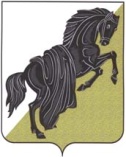 Об утверждении перечня имущества, предназначенного для предоставления в аренду субъектам малого и среднего предпринимательства на территории Булзинского сельского поселения.              В целях реализации положений Федерального закона от 24.07.2007 
№ 209-ФЗ «О развитии малого и среднего предпринимательства в Российской Федерации», нормативных правовых актов Булзинского сельского поселения ПОСТАНОВЛЯЮ:                 1. Утвердить прилагаемый Перечень имущества Булзинского сельского поселения предназначенного для  предоставления в аренду субъектам малого и среднего предпринимательства.  (Приложение № 1 )                   2. Постановление Главы Булзинского сельского поселения от 29.04.2019 года за номером  16  «Об утверждении перечня  имущества предназначенного для предоставления  в аренду субъектам малого и среднего предпринимательства»  считать утратившим силу.                   3.Контроль за исполнением настоящего постановления оставляю за собой.Глава Булзинского сельского поселения                                                                                              А.Р. Титов